Volume LabLT: I can Accurately measure volume to the nearest mL or cm3.Objectives:to determine the volume of a regular object using the formula: length x width x height  to define the term "meniscus" to read a graduated cylinder using the meniscus to determine the volume of an irregular object using water displacement Find the volume of at least 3 objects. Record the object and the volume in Table 1.Observations:Table 1: Volume of regular and irregular objectsAnalysis/Results:What is a meniscus? __________________________________________________________________________________________________________________________________________________________________How do you accurately measure using a graduated cylinder? __________________________________________________________________________________________________________________________________________________________________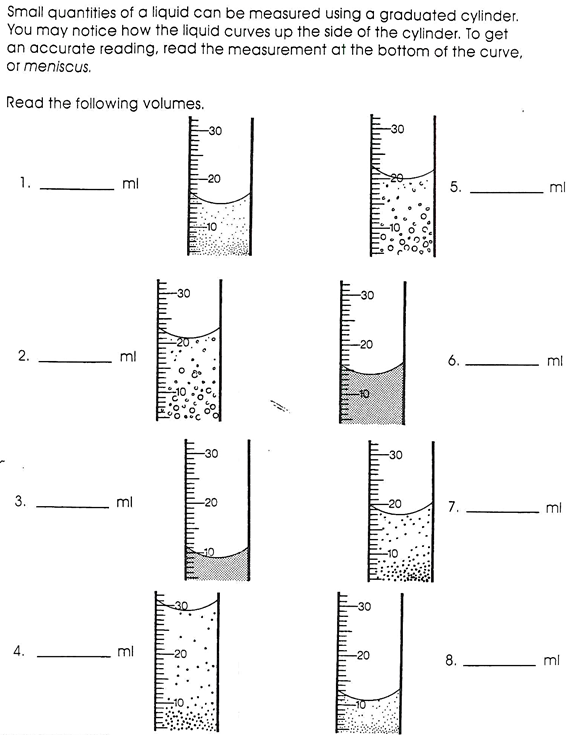 Objectbox